      LOYOLA COLLEGE (AUTONOMOUS), CHENNAI – 600 034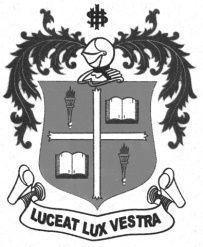     M.Sc. DEGREE EXAMINATION - MATHEMATICSFOURTH SEMESTER – APRIL 2012MT 4813 - RELATIVISTIC MECHANICS               Date : 23-04-2012 	Dept. No. 	  Max. : 100 Marks    Time : 1:00 - 4:00                                              	Answer ALL the questions and each question carries 20 marks.  a. i.what is Relativity?                 ii..Explain the meaning of  absolute quantities with examples.    	    iii..Is relativistic energy is absolute constant?       	    iv. Explain why Michelson-Morley experiment should be repeated during nights and days and 		during  all seasons of the year?       	     v. What do you understand by Relativistic effects?							OR      b.  i. What is the rest frame of a moving body?          ii .If two events are simultaneous in a reference frame S, will they also be simultaneous in another               reference frame S’ moving with constant velocity relative to S ?           iii. If velocity of light in a frame S is v = c, what will be the velocity of light in the frame S’.          iv. What is the rest mass of a light photon?          v.  What types of energies are included in E= mc2 ?                                                                                                                                                  	-6 marks      c. Derive the Lorentz Transformations								OR      d. i. Define Aberration and determine the relativistic value of Aberration and deduce its                classical value.          ii. Discuss about Doppler’s effect.             		                                   	    	        –14marks02 .a. Derive the transformation formula for force.							OR        b. Derive the relativistic equations of motion and energy.                                       	   -6 marks       c. Discuss  the concept of Minkowski space and Space-like and Time-like intervals.							OR       d. i.Prove that  is invariant under Lorentz transformation.            ii.If a moving particle has velocities u and u’ in the frame S and S’ respectively. Prove that                                                    		           -14marks3.a.							 		OR     b. If Bij = A i,j - A j,i, prove that B ij,k +B jk,i + B ki,j = 0.                                                                                                                           		   –6 marks                              c. Transform ds2 = dx2 + dy2 + dz2  into ds2 = dr2 + r2 d2 +dz2 and express it in terms          Christoffel symbol.							OR     d. i. State the Rigorous Quotient Law with an Illustration.        ii. A quantity A (p,q) is such that A(p,q)Bqs= Cps where Bqs is an arbitrary tensor and Cps is a         tensor. Show that A(p,q) is a tensor. What is its type?                                                                                                                                          		 -14marks4.a. Derive Einstein’s law of gravitation in empty space.							OR    b. Discuss about the principle of equivalence                                                                                                                                          		  –6marks    c. Derive the equation of Geodesic in the form OR    d. Obtain the equation of the Geodesic for the metric ds2 = -e-2kt (dx2 + dy2 + dz2  ) + dt2.                                                                                                                                               		 –14marks5.a. Prove that the Isotrophic polar coordinates in the form 							OR   b. Discuss about Material energy tensor.      													–6marks   c. Derive the deflection of light in passing through gravitational field in the neighborhood of the         sun.  	 							OR   d. Derive the differential equation to the planetary orbits in the form          where   .                                                                                                                                                                                                                                   		–14marks